Обработка изделий: Кромки фанеры шлифованы и закруглены. Для покрытия изделий из фанеры используется полиуретановая двухкомпонентная краска с отвердителем,  используемая для окраски поверхностей, подвергающихся атмосферному и химическому воздействию, имеющая отличную атмосферу и износостойкость и образующая стойкую пленку, сохраняющую блеск и цвет. На все изделия из фанеры нанесена  водно-дисперсионная грунтовочная краска на акриловой основе, обладающей отличной адгезией со стальными, цинковыми, алюминиевыми поверхностями.Изделия из металла имеют плавные радиусы закругления и тщательную обработку швов. Для покрытия изделий из стали используется экологически чистое, обладающее хорошей устойчивостью к старению в атмосферных условиях, стабильностью цвета антикоррозийное, выдерживающее широкий диапазон температур,  двойное порошковое окрашивание.В целях безопасности все отдельно выступающие детали и резьбовые соединения закрыты пластиковыми колпачками, края болтов закрыты пластиковыми заглушками.Закладные детали опорных стоек – двойное порошковое окрашивание.Соответствие стандартам: Все изделия ТМ СКИФ спроектированы и изготовлены согласно национальному стандарту РФ, а именно, ГОСТ Р52167-2012, ГОСТ Р52169-2012, ГОСТ Р52299-2013, ГОСТ Р52300-2013, ГОСТ Р52301-2013, ГОСТР 52168-2012 Технические требования на малые архитектурные формы установлены СанПиН 2.4.7.007-93 «Санитарно-эпидемиологические требования» ГН 2.1.6.1335-03.Паспорт на изделие: на русском языке, согласно ГОСТ Р 52301-2013,  раздел 5, выдается на каждое изделие.Гарантийный срок эксплуатации 5 лет.Гарантийный срок на изделия 12 месяцев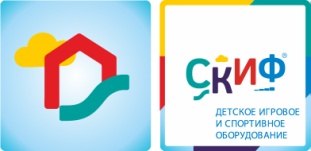 ИО 133 Качели Д2 без подвесаИО 133 Качели Д2 без подвесаИО 133 Качели Д2 без подвесаКомплектацияКомплектацияКомплектацияКол-воЕд-ца изм.1Стойки качелиВыполнены из деревянного клееного бруса сечением не более 90х90мм, высотой 2100мм, кромки бруса  тщательно отшлифованы,  окрашены в бежевый цвет. Стойки с обеих сторон  украшены декоративными элементами из влагостойкой фанеры толщиной 18 мм в виде ленты красного цвета и герба синего цвета.4шт.2Перекладина для подвеса качелиВыполнена из трубы диаметром 42 мм и двух стальных пластин размером 380х400мм, окрашена порошковой краской в красный цвет. Размер перекладины, мм: 2860х460х3801шт.3Габариты (ДхШхВ), мм3600х1150х2100(h)3600х1150х2100(h)3600х1150х2100(h)4Зона безопасности,  мм 4800х48204800х48204800х4820